1. HAKIJAN TIEDOT1.1  HAKIJAN YHTEYDET MUIHIN YHTEISÖIHIN2. TUOTTEET/ TUOTERYHMÄT, JOIDEN PERUSTEELLA HYVÄKSYMISTÄ HAETAAN3. TUOTTAJAORGANISAATION JÄSENMÄÄRÄ4. Tuottajaorganisaation KAUPAN PIDETYN tuotannon arvo5. Muun toiminnan arvo6. ÄÄNIVALTA7. TUOTTAJAORGANISAATION PÄÄMÄÄRÄ, TAVOITTEET JA TEHTÄVÄT8. TUOTTAJAORGANISAATION TIETYT TEHTÄVÄT8.1 Kerro kuinka tuottajaorganisaatio aikoo hoitaa seuraavat tehtävänsä:a) Jäsenten tuotannon keskitetty tarjonta ja markkinoille saattaminen (pakollinen tehtävä) b) Jäsenten tuotannon yhteinen jakeluc) Jäsenten tuotannon yhteiset pakkaukset, pakkausmerkinnät tai myynninedistämistoimetd) Taloushallinto e) Kirjanpito ja laskutusSITOUMUKSETHakemuksessa on seuraavat liitteet 	rekisteröidyn yhteisön säännöt tai osakeyhtiön yhtiöjärjestys 	tuottajaorganisaation säännöt 	mahdollinen osakas- tai jäsensopimus 	kaupparekisteriote 	pöytäkirjanote kokouksesta, jossa yhteisön toimivaltainen elin on päättänyt hakea tuottajaorganisaation hyväksymistä 	pöytäkirjanote kokouksesta, jossa yhteisön toimivaltainen elin on hyväksynyt tuottajaorganisaation säännöt 	jäsenluettelo tai osakeyhtiön osake- ja osakasluettelo 	mahdolliset sopimukset organisaation ulkoistettujen päätehtävien hoidostaTietosuoja: Maaseutuelinkeinohallinnon tietojärjestelmiin kerätään henkilötietoja viranomaistehtävien hoitamista varten. Sinulla on oikeus saada tiedot esimerkiksi rekisterinpitäjästä, henkilötietojen käsittelyn tarkoituksesta sekä tietojen säännönmukaisista luovutuksista. Lisätietoja henkilötietojen käsittelystä saat internetistä osoitteessa www.ruokavirasto.fi ->Tietoa meistä -> Asiointi -> TietosuojaRUOKAVIRASTO 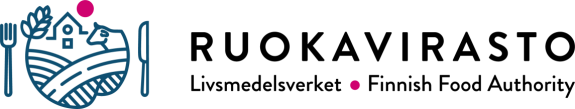 MarkkinaosastoPL 100, 00027 RUOKAVIRASTOkirjaamo@ruokavirasto.fiPuh. 029 530 0400HAKEMUS hedelmä- ja vihannesalan tuottajaorganisaation hyväksymiseksi (EU) N:o 1308/2013, (EU) 2017/891,  2017/892, 
999/2012, VNA 667/2017 ja VNA 668/2017Lnro 353Hakijan nimiHakijan nimiHakijan nimiHakijan nimiHakijan nimiY-tunnusTuottajaorganisaatio onTuottajaorganisaatio onTuottajaorganisaatio onTuottajaorganisaation perustamispäivämääräTuottajaorganisaation perustamispäivämääräTuottajaorganisaation perustamispäivämäärä osakeyhtiö osuuskunta       muu osuuskunta       muu     /     .20          /     .20          /     .20     LähiosoiteLähiosoiteLähiosoitePostinumero ja -toimipaikkaPostinumero ja -toimipaikkaPostinumero ja -toimipaikkaPuhelinnumeroPuhelinnumeroFaksinumeroFaksinumeroSähköpostiosoiteSähköpostiosoiteYhteyshenkilön nimi ja yhteystiedot Yhteyshenkilön nimi ja yhteystiedot Yhteyshenkilön nimi ja yhteystiedot Yhteyshenkilön nimi ja yhteystiedot Yhteyshenkilön nimi ja yhteystiedot Yhteyshenkilön nimi ja yhteystiedot Hakijalla on omistusosuus toisessa yrityksessä tai hakija on toisen osuuskunnan jäsen Kyllä Ei        Onko toisella yhteisöllä omistusosuus tai jäsenyys hyväksymistä hakevassa yhteisössä Kyllä EiSelvitä edellä mainittujen yhteisöjen toimialat sekä yhteisöjen ja hakijan keskinäiset omistussuhteet ja äänivaltaosuudet (tarvittaessa erillisellä liitteellä).Selvitä edellä mainittujen yhteisöjen toimialat sekä yhteisöjen ja hakijan keskinäiset omistussuhteet ja äänivaltaosuudet (tarvittaessa erillisellä liitteellä).Selvitä edellä mainittujen yhteisöjen toimialat sekä yhteisöjen ja hakijan keskinäiset omistussuhteet ja äänivaltaosuudet (tarvittaessa erillisellä liitteellä).2.1 Luettele hyväksytyt tuotteet / tuoteryhmät, joita hyväksymistä hakeva organisaatio markkinoi (tarvittaessa erillisellä liitteellä)2.2. Luettele muut puutarha- ja maataloustuotteet, joita hyväksymistä hakeva organisaatio markkinoi (tarvittaessa erillisellä liitteellä)3.1. Tuottajaorganisaation tuottajajäsenten lukumäärä yhteensä 3.1. Tuottajaorganisaation tuottajajäsenten lukumäärä yhteensä 3.1. Tuottajaorganisaation tuottajajäsenten lukumäärä yhteensä 3.1. Tuottajaorganisaation tuottajajäsenten lukumäärä yhteensä 3.1. Tuottajaorganisaation tuottajajäsenten lukumäärä yhteensä kplkplkplHuom. tuottajajäsenellä tarkoitetaan tässä ainoastaan hyväksyttyjä tuotteita tuottavia jäseniä.Huom. tuottajajäsenellä tarkoitetaan tässä ainoastaan hyväksyttyjä tuotteita tuottavia jäseniä.Huom. tuottajajäsenellä tarkoitetaan tässä ainoastaan hyväksyttyjä tuotteita tuottavia jäseniä.Huom. tuottajajäsenellä tarkoitetaan tässä ainoastaan hyväksyttyjä tuotteita tuottavia jäseniä.Huom. tuottajajäsenellä tarkoitetaan tässä ainoastaan hyväksyttyjä tuotteita tuottavia jäseniä.Huom. tuottajajäsenellä tarkoitetaan tässä ainoastaan hyväksyttyjä tuotteita tuottavia jäseniä.Huom. tuottajajäsenellä tarkoitetaan tässä ainoastaan hyväksyttyjä tuotteita tuottavia jäseniä.Huom. tuottajajäsenellä tarkoitetaan tässä ainoastaan hyväksyttyjä tuotteita tuottavia jäseniä.Huom. tuottajajäsenellä tarkoitetaan tässä ainoastaan hyväksyttyjä tuotteita tuottavia jäseniä.Jos tuottajaorganisaation jäseninä on oikeushenkilöitä (esim. yhtiöitä), joiden osakkaat tai jäsenet on laskettu mukaan tuottajaorganisaation jäsenten lukumäärään, selvitä nämä jäsenet erillisessä liitteessä.Jos tuottajaorganisaation jäseninä on oikeushenkilöitä (esim. yhtiöitä), joiden osakkaat tai jäsenet on laskettu mukaan tuottajaorganisaation jäsenten lukumäärään, selvitä nämä jäsenet erillisessä liitteessä.Jos tuottajaorganisaation jäseninä on oikeushenkilöitä (esim. yhtiöitä), joiden osakkaat tai jäsenet on laskettu mukaan tuottajaorganisaation jäsenten lukumäärään, selvitä nämä jäsenet erillisessä liitteessä.Jos tuottajaorganisaation jäseninä on oikeushenkilöitä (esim. yhtiöitä), joiden osakkaat tai jäsenet on laskettu mukaan tuottajaorganisaation jäsenten lukumäärään, selvitä nämä jäsenet erillisessä liitteessä.Jos tuottajaorganisaation jäseninä on oikeushenkilöitä (esim. yhtiöitä), joiden osakkaat tai jäsenet on laskettu mukaan tuottajaorganisaation jäsenten lukumäärään, selvitä nämä jäsenet erillisessä liitteessä.Jos tuottajaorganisaation jäseninä on oikeushenkilöitä (esim. yhtiöitä), joiden osakkaat tai jäsenet on laskettu mukaan tuottajaorganisaation jäsenten lukumäärään, selvitä nämä jäsenet erillisessä liitteessä.Jos tuottajaorganisaation jäseninä on oikeushenkilöitä (esim. yhtiöitä), joiden osakkaat tai jäsenet on laskettu mukaan tuottajaorganisaation jäsenten lukumäärään, selvitä nämä jäsenet erillisessä liitteessä.Jos tuottajaorganisaation jäseninä on oikeushenkilöitä (esim. yhtiöitä), joiden osakkaat tai jäsenet on laskettu mukaan tuottajaorganisaation jäsenten lukumäärään, selvitä nämä jäsenet erillisessä liitteessä.Jos tuottajaorganisaation jäseninä on oikeushenkilöitä (esim. yhtiöitä), joiden osakkaat tai jäsenet on laskettu mukaan tuottajaorganisaation jäsenten lukumäärään, selvitä nämä jäsenet erillisessä liitteessä.3.2. Muut kuin tuottajajäsenet, lukumäärä 3.2. Muut kuin tuottajajäsenet, lukumäärä 3.2. Muut kuin tuottajajäsenet, lukumäärä kplkplkplkplkpla)kpl (eläkeläiset ja muut hyväksymisluokan tuotteita aiemmin tuottaneet)kpl (eläkeläiset ja muut hyväksymisluokan tuotteita aiemmin tuottaneet)kpl (eläkeläiset ja muut hyväksymisluokan tuotteita aiemmin tuottaneet)kpl (eläkeläiset ja muut hyväksymisluokan tuotteita aiemmin tuottaneet)kpl (eläkeläiset ja muut hyväksymisluokan tuotteita aiemmin tuottaneet)kpl (eläkeläiset ja muut hyväksymisluokan tuotteita aiemmin tuottaneet)kpl (eläkeläiset ja muut hyväksymisluokan tuotteita aiemmin tuottaneet)b) kpl (muita kuin hyväksyttyjä puutarha- tai maataloustuotteita tuottavat)kpl (muita kuin hyväksyttyjä puutarha- tai maataloustuotteita tuottavat)kpl (muita kuin hyväksyttyjä puutarha- tai maataloustuotteita tuottavat)kpl (muita kuin hyväksyttyjä puutarha- tai maataloustuotteita tuottavat)kpl (muita kuin hyväksyttyjä puutarha- tai maataloustuotteita tuottavat)kpl (muita kuin hyväksyttyjä puutarha- tai maataloustuotteita tuottavat)kpl (muita kuin hyväksyttyjä puutarha- tai maataloustuotteita tuottavat)c)kpl (edellisen ryhmän eläkeläiset tai tuotannon lopettaneet)kpl (edellisen ryhmän eläkeläiset tai tuotannon lopettaneet)kpl (edellisen ryhmän eläkeläiset tai tuotannon lopettaneet)kpl (edellisen ryhmän eläkeläiset tai tuotannon lopettaneet)kpl (edellisen ryhmän eläkeläiset tai tuotannon lopettaneet)kpl (edellisen ryhmän eläkeläiset tai tuotannon lopettaneet)kpl (edellisen ryhmän eläkeläiset tai tuotannon lopettaneet)d) kpl (muut, ketkä? Selvitä millaisista jäsenistä on kyse ja miksi he ovat organisaation jäseniä)kpl (muut, ketkä? Selvitä millaisista jäsenistä on kyse ja miksi he ovat organisaation jäseniä)kpl (muut, ketkä? Selvitä millaisista jäsenistä on kyse ja miksi he ovat organisaation jäseniä)kpl (muut, ketkä? Selvitä millaisista jäsenistä on kyse ja miksi he ovat organisaation jäseniä)kpl (muut, ketkä? Selvitä millaisista jäsenistä on kyse ja miksi he ovat organisaation jäseniä)kpl (muut, ketkä? Selvitä millaisista jäsenistä on kyse ja miksi he ovat organisaation jäseniä)kpl (muut, ketkä? Selvitä millaisista jäsenistä on kyse ja miksi he ovat organisaation jäseniä)3.3. Muiden kuin tuottajajäsenten osuus tuottajaorganisaation äänivallasta on 3.3. Muiden kuin tuottajajäsenten osuus tuottajaorganisaation äänivallasta on 3.3. Muiden kuin tuottajajäsenten osuus tuottajaorganisaation äänivallasta on 3.3. Muiden kuin tuottajajäsenten osuus tuottajaorganisaation äänivallasta on 3.3. Muiden kuin tuottajajäsenten osuus tuottajaorganisaation äänivallasta on 3.3. Muiden kuin tuottajajäsenten osuus tuottajaorganisaation äänivallasta on 3.3. Muiden kuin tuottajajäsenten osuus tuottajaorganisaation äänivallasta on prosenttia.Tuottajaorganisaation tuotannon arvoeuroa/vuosi.Ajanjakso, jolta tuotannon arvo on laskettu 
(pv.kk.vvvv-pv.kk.vvvv)Ajanjakso, jolta tuotannon arvo on laskettu 
(pv.kk.vvvv-pv.kk.vvvv)     /     .20      -      /     .20          /     .20      -      /     .20          /     .20      -      /     .20     Myynnin arvo niistä tuottajaorganisaation hyväksytyistä 
tuotteista, jotka eivät tule tuottajaorganisaation jäseniltä euroa/vuosiYksittäisen jäsenen äänivalta, suurin äänivaltaprosenttia.7.1. Selvitä mikä on tuottajaorganisaation päämäärä sekä tavoite tai tavoitteet ja miten tehtäviä hoidetaan (asetus (EU) N:o 1308/2013 Art. 152)7.2. Selvitä onko tuottajaorganisaation toimintoja ulkoistettu (jos organisaatio ei hoida itse jotain tehtäviään, selvitä miten tehtävä hoidetaan) Tuottajaorganisaation tehtäviä ei ole ulkoistettu, kaikki tehtävät hoidetaan itse (tehtävät selvitetty kohdassa 7.1.)7.3. Muita tietoja tuottajaorganisaatiosta Tuottajaorganisaatio hoitaa itse; selvitä miten tehtävä hoidetaanJos organisaatio ei itse hoida tehtävää, selvitä miten se hoidetaan (tarvittaessa erillisellä liitteellä) Tuottajaorganisaatio hoitaa itse; selvitä miten tehtävä hoidetaanJos organisaatio ei itse hoida tehtävää, selvitä miten se hoidetaan (tarvittaessa erillisellä liitteellä) Tuottajaorganisaatio hoitaa itse; selvitä miten tehtävä hoidetaanJos organisaatio ei itse hoida tehtävää, selvitä miten se hoidetaan (tarvittaessa erillisellä liitteellä) Tuottajaorganisaatio hoitaa itse; selvitä miten tehtävä hoidetaanJos organisaatio ei itse hoida tehtävää, selvitä miten se hoidetaan (tarvittaessa erillisellä liitteellä) Tuottajaorganisaatio hoitaa itse; selvitä miten tehtävä hoidetaanJos organisaatio ei itse hoida tehtävää, selvitä miten se hoidetaan (tarvittaessa erillisellä liitteellä)8.2. Selvitä miten tuottajaorganisaatio antaa jäsenilleen ympäristöystävällisten viljelymenetelmien toteuttamiseen tarvittavaa teknistä apua (tarvittaessa erillisellä liitteellä)Allekirjoittaessaan tämän hakemuksen tuottajaorganisaatio samalla vakuuttaa, että tuottajaorganisaatio:vastaa tässä hakemuksessa ilmoittamiensa tietojen oikeellisuudestasitoutuu noudattamaan Euroopan parlamentin ja neuvoston asetuksessa (EU) N:o 1308/2013, komission delegoidussa asetuksessa (EU) 2017/891, täytäntöönpanoasetuksessa (EU) 2017/892, laissa maataloustuotteiden markkinajärjestelystä (999/2012), valtioneuvoston asetuksessa nro 667/2017 ja valtioneuvoston asetuksessa 668/2017 hyväksymiselle asetettuja edellytyksiäon tietoinen siitä, että jos se on tässä hakemuksessa antanut vääriä tietoja tai muuten jättänyt noudattamatta hyväksymisen edellytyksiä, hyväksyminen voidaan peruuttaa ja tuottajaorganisaatiolle maksettu EU:n rahastotuki voidaan periä takaisinilmoittaa Ruokavirastolle sellaisista tuottajaorganisaation toiminnassa tapahtuneista muutoksista, jotka voivat vaikuttaa hyväksymisen edellytyksiin (mm. eronneista ja uusista jäsenistä)sitoutuu antamaan Ruokavirastolle toiminnastaan sellaisia tietoja, joita EU- ja kansalliset säännökset edellyttävätPaikka ja aikaPaikka ja aikaAllekirjoitus ja nimenselvennysAllekirjoitus ja nimenselvennys